                         HOSPICJUM  SOSNOWIECKIE  IM. ŚW. TOMASZA AP. 41-218 Sosnowiec, ul. H. Dobrzańskiego 131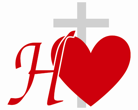 tel. 32 832 94 01 , 32 293 23 13www.hospicjum.sosnowiec.plOrganizacja Pożytku Publicznego KRS 0000056797 nr konta : Alior Bank/Sosnowiec  30 2490 0005 0000 4530 2242 6524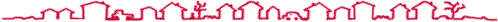 D  O  M  O  W  A     I     S  T  A  C  J  O  N  A  R  N  A    O  P  I  E  K  A       H  O  S  P  I  C  Y  J  N A									Sosnowiec, 15.12.2021			ZAPYTANIE OFERTOWE 04/EFS 9.2.1/2022                                             poniżej 20.000,00 zł nettoHospicjum Sosnowieckie im. św. Tomasza Ap. realizując projekt pn. „Usługi społeczne dla osób niesamodzielnych w Zagłębiowskim Centrum Wsparcia Opiekuńczo-Rehabilitacyjno-Psychologicznego” współfinansowanego ze środków Europejskiego Funduszu Społecznego w ramach RPO WSL 2014-2020r. zaprasza do składania ofert na odbiór i utylizację odpadów medycznych .Oznaczenie wg Wspólnego Słownika Zamówień (CPV):Instytucja ZamawiającaHospicjum Sosnowieckie im. św. Tomasza Ap.ul. Mjr H. Hubala-Dobrzańskego 13141-218 SosnowiecOsoba do kontaktów: Beata Bandurae-mail : beata.bandura@hospicjum.sosnowiec.plAdres internetowy:  www: hospicjumsosnowiec.pltel. 32 832 94 00NIP – 644-24-83-524 REGON – 273512458KRS – 0000056797OZNACZENIE POSTĘPOWANIAPostępowanie oznaczone jest znakiem:  04/EFS 9.2.1/2022TRYB POSTĘPOWANIAPostępowanie przeprowadzone zostanie zgodnie z zasadą konkurencyjności określoną w Wytycznych z dnia 21 grudzień  2020r. w zakresie kwalifikowalności wydatków w ramach Europejskiego Funduszu Rozwoju Regionalnego, Europejskiego Funduszu Społecznego oraz Funduszu Spójności na lata 2014-2020.Miejsce upublicznienia zapytania ofertowego:www.hospicjumsosnowiec.plPRZEDMIOT ZAMÓWIENIA1. Przedmiotem zamówienia jest świadczenie usług w zakresie odbioru i utylizacji odpadów medycznych wyszczególnionych w załączniku nr 1 do Zapytania  z Zagłębiowskiego Centrum Wsparcia Opiekuńczo – Rehabilitacyjno – Psychologicznego prowadzonego przez Hospicjum Sosnowieckie im. św. Tomasza Ap.2. Realizacja przedmiotu umowy odbywać się będzie raz w tygodniu przez okres obowiązywania umowy. Konkretny dzień oraz godziny będą uzgodnione na etapie podpisania umowy.3. Zamawiający zastrzega sobie prawo do zwiększenia częstotliwości odbioru odpadów do dwóch razy w tygodniu jeżeli będzie taka potrzeba.4. Wykonawca w czasie odbioru odpadów musi być zaopatrzony w posiadającą legalizację wagę do ważenia odpadów. 5. Wykonawca zobowiązany jest do potwierdzenia odbioru odpadów. 6. Pozostałe warunki wykonania zamówienia znajdują się w projekcie umowy, który stanowi załącznik nr 4 do zaproszenia. 7. Podane rodzaje i ilości odpadów medycznych mają charakter szacunkowy i nie są wiążące dla Zamawiającego. 8. Wykonawca zobowiązuje się do starannego wykonania usług będących przedmiotem umowy, przy użyciu własnego sprzętu. 9. Wykonawca po przyjęciu odpadów medycznych od Zamawiającego ponosi za nie całkowitą odpowiedzialność. 10. Transport odpadów medycznych z terenu obiektów Zamawiającego powinien odbywać się w sposób niezagrażający bezpieczeństwu ruchu TERMIN REALIZACJI PRZEDMIOTU ZAMÓWIENIA i MIEJSCE ŚWIADCZENIA USŁUGI1.Termin wykonania zamówienia: od podpisania umowy  do 31.12.2022r.2. Odbiór odpadów odbywać się będzie z ośrodka stacjonarnego  przy ul. Hubala Dobrzańskiego 131 w SosnowcuWARUNKI UDZIAŁU W POSTĘPOWANIU 1. Sytuacja podmiotowa wykonawcy Wykonawca posiada uprawnienie do wykonywania określonej działalności lub czynności, jeżeli przepisy prawa nakładają obowiązek ich posiadania. 2. Zdolność ekonomiczna i finansowa Wykonawca znajduje się w sytuacji ekonomicznej i finansowej zapewniającej należyte wykonanie zamówienia. 3. Zdolność techniczna Wykonawca posiada niezbędną wiedzę i doświadczenie, oraz dysponuje potencjałem technicznym i osobami zdolnymi do wykonania danego zamówienia.WYKAZ OŚWIADCZEŃ LUB DOKUMENTÓW, POTWIERDZAJĄCYCH SPEŁNIANIE WARUNKÓW UDZIAŁU W POSTĘPOWANIU ORAZ BRAK PODSTAW WYKLUCZENIA.1Oferta powinna zawierać następujące dokumenty i oświadczenia: a) wypis z właściwego rejestru lub z centralnej ewidencji i informacji o działalności gospodarczej potwierdzający, że profil działania oferenta odpowiada przedmiotowi zamówienia oraz wskazujący osobę upoważnioną do dokonywania czynności prawnych w imieniu Wykonawcy, b) oświadczenie gdzie i w jakim czasie od odbioru będą utylizowane odpady medyczne.  c) pełnomocnictwo do podpisania umowy (pełnomocnictwo nie jest wymagane jeżeli uprawnienie do podpisania umowy wynika z treści załączonych do oferty dokumentów – wypis z rejestru lub ewidencji), d) wypełniony szczegółowo formularz oferty – stanowiący załącznik nr 1 do niniejszego zaproszenia, e) aktualne na dzień składania ofert oświadczenie o spełnianiu warunków udziału w postępowaniu – wzór oświadczenia stanowi (załącznik nr 2 )f)Oświadczenie o braku powiązań ( załącznik nr 3).g)zaparafowany projekt umowy - stanowiący załącznik nr 4 do niniejszego zaproszenia. WYKLUCZENIA Z postępowania wykluczeni są Oferenci :Którzy są powiązani z Zamawiającym ( wg oświadczenia zał. nr 3)OPIS SPOSOBU PRZYGOTOWANIA OFERT  Jeden Oferent może złożyć jedną ofertę. Oferta musi być zgodna z formularzem ofertowym ( załącznik nr 1).Oferta musi być złożona w formie pisemnej i w języku polskim. Każdy dokument składający się na ofertę powinien być czytelny. Każda poprawka w treści oferty, a w szczególności każde przerobienie, przekreślenie, uzupełnienie, nadpisanie, etc. powinno być parafowane i pieczętowane przez Oferenta w przeciwnym razie nie będzie uwzględnione.Do oferty należy dołączyć dokumenty opisane w pkt.7.Oferta powinna być podpisana przez Oferenta.Strony oferty powinny być trwale ze sobą połączone i kolejno ponumerowane. W treści oferty powinna być umieszczona informacja o liczbie stron.Ofertę należy umieścić w zamkniętym opakowaniu, uniemożliwiającym odczytanie jego zawartości bez uszkodzenia tego opakowania. Opakowanie powinno być oznaczone nazwiskiem ( nazwą)  i adresem Oferenta, zaadresowane następująco: OFERTA – świadczenie usługi odbioru i utylizacji odpadów medycznych , nie otwierać przed 28.01.2021 roku.Będą rozpatrywane tylko te oferty, które dotyczą całego  przedziału czasowego określonego w rozdziale 5. Zamawiający nie przewiduje składania ofert częściowych.Zamawiający nie dopuszcza składania ofert wariantowych.Przed upływem terminu składania ofert, Oferent może wprowadzić zmiany do złożonej oferty lub wycofać ofertę. Oświadczenia o wprowadzonych zmianach lub wycofaniu oferty powinny być doręczone Zamawiającemu na piśmie pod rygorem nieważności przed upływem terminu składania ofert. Oświadczenia powinny być opakowane tak, jak oferta, a opakowanie powinno zawierać odpowiednio dodatkowe oznaczenie wyrazem: „ZMIANA” lub „WYCOFANIE”.OPIS SPOSOBU OBLICZENIA CENY OFERTY1. Cena podana w ofercie powinna zawierać wszystkie koszty związane z terminową realizacją i prawidłowym wykonaniem przedmiotu zamówienia. 2. Wszystkie wartości cenowe w ramach niniejszego postępowania będą określone w złotych polskich (PLN), a wszystkie płatności będą realizowane wyłącznie w złotych polskich, zgodnie z obowiązującymi przepisami. 3. Cena oferty powinna być podana cyfrowo do dwóch miejsc po przecinku. Za cenę oferty przyjmuje się cenę brutto podaną przez wykonawcę w formularzu ofertowym, stanowiącym załącznik nr 1. W cenie oferty należy uwzględnić należny podatek VAT, zgodny z obowiązującymi przepisami podatkowymi wg stawki na dzień składania ofert. 4. Do porównania ofert przyjmuje się łączną wartość brutto usługi.MIEJSCE ORAZ TERMIN SKŁADANIA I OTWARCIA OFERTOferty należy złożyć w Siedzibie Hospicjum Sosnowieckiego przy ul. Hubala Dobrzańskiego 131  w dni robocze od poniedziałku do piątku w godz. 800 – 1600 w nieprzekraczalnym terminie do dnia 28.12.2021 do godz. 10.00Sposób zaadresowania oferty:Ofertę należy złożyć w nieprzejrzystej, zamkniętej kopercie / opakowaniu w sposób gwarantujący zachowanie poufności jej treści oraz zabezpieczającej jej nienaruszalność do terminu otwarcia ofert. Koperta / opakowanie zawierające ofertę winno być zaadresowane do Zamawiającego na adres podany w punkcie 1 niniejszej specyfikacji oraz oznaczone w sposób następujący: „OFERTA – świadczenie usługi odbioru i utylizacji odpadów medycznych, nie otwierać przed 28.12.2021 roku”.Zamawiający nie ponosi odpowiedzialności za zdarzenia wynikające z nienależytego oznakowania koperty / opakowania lub braku którejkolwiek z wymaganych informacji.Otwarcie złożonych ofert nastąpi w dniu 28.12.2021r. o godz. 10.30 w  Siedzibie Hospicjum Sosnowieckiego przy ul. Hubala Dobrzańskiego 131 w Sosnowcu.Otwarcie ofert jest jawne. KRYTERIA WYBORU OFERTY W wyborze oferty przyjmuje się jedno kryterium : cena cena (C) – waga 100 %Zamawiający przyzna punkty na podstawie poniższego wzoru:       Najniższa cena jednostkowa bruttoC = ----------------------------------------------------   x 100             Cena w badanej ofercieC – ilość punktów przyznana w kryterium cenaPrzy ocenie w kryterium cena wykonania przedmiotu zamówienia najwyżej będzie punktowana oferta z najniższą ceną brutto.INFORMACJE O FORMALNOŚCIACH, JAKICH NALEŻY DOPEŁNIĆ PO WYBORZE OFERTY W CELU ZAWARCIA UMOWY.Umowa zostanie zawarta zgodnie ze wzorem stanowiącym załącznik nr 4 MOŻLIWOŚĆ ZMIANY UMOWYZamawiający przewiduje możliwość zmiany umowy w sytuacji gdy zmiana nie prowadzi do zmiany charakteru umowy i zostaną spełnione łącznie następujące warunki:Konieczność zmiany umowy spowodowana jest okolicznościami, których Zamawiający działając z należytą starannością nie mógł przewidzieć.Wartość zmiany nie przekracza 50% wartości zamówienia określonej pierwotnie w umowie.MOŻLIWOŚĆ UDZIELENIA ZAMÓWIEŃ DODATKOWYCHZamawiający przewiduje udzielenie zamówień dodatkowych w zakresie objętym niniejszym zapytaniem jeżeli wystąpi taka konieczność dla prawidłowej realizacji projektu, której Zamawiający wcześniej  nie mógł przewidzieć.INFORMACJE KOŃCOWE  Oferent może zwrócić się do Zamawiającego o wyjaśnienie treści Zapytania. Zamawiający jest obowiązany udzielić wyjaśnień niezwłocznie, jednak nie później niż na 2 dni przed upływem terminu składania ofert - pod warunkiem że wniosek o wyjaśnienie treści specyfikacji istotnych warunków zamówienia wpłynął do Zamawiającego nie później niż do końca 3 dnia do upływu terminu składania ofert. Odpowiedzi będą umieszczone na stronie internetowej wskazanej w rozdziale 3.W uzasadnionych przypadkach Zamawiający może przed upływem terminu składania ofert zmienić treść Zamówienia. Dokonaną zmianę treści warunków Zamawiający udostępnia na stronie internetowej wskazanej w rozdziale 3. Zamawiający zastrzega sobie prawo unieważnienia postępowania w części lub całości w każdym czasie bez podawania przyczyny oraz bez ponoszenia jakichkolwiek związanych z tym kosztów.  Oferent ponosi koszty przygotowania oferty bez możliwości ich odzyskania od Zamawiającego.Osoba do kontaktu : Beata Bandura , 603701718 , beata.bandura@hospicjum.sosnowiec.plSposób kontaktowania się z Zamawiającym : za pomocą operatora pocztowego  , e-mailowo lub telefonicznie – dane podane w rozdziale 1.ZAŁĄCZNIKIZałącznik nr 1 : Formularz ofertowy.Załącznik nr 2: Oświadczenie o spełnianiu warunków udziału w postępowaniuZałącznik nr 3: Oświadczenie o braku powiązań.Załącznik nr 4 : Wzór umowy.